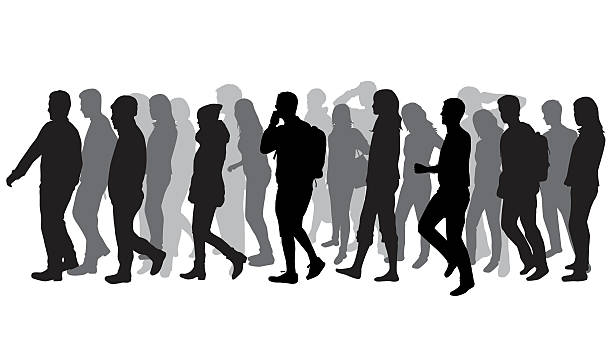 “FIGHT SUICIDE” Walk-a-ThonJUNE 13, 2020, Saturday  Lake Fairfax Park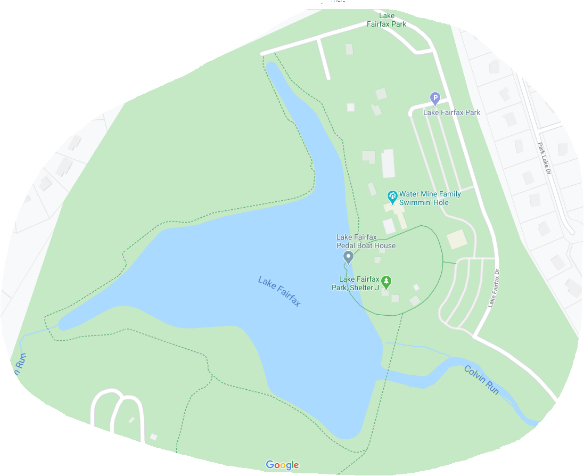  1400 Lake Fairfax Dr, Reston, VA 201903-Mile Round Walk  8:30 FREE Registration at Shelter J  9:00 Welcome and Opening Remarks       Walk to Follow Save time by FREE pre-registering at www.fccgw.orgFor support and volunteer at www.fccgw.org T-shirts will be available with online pre-registration and at the event. Limited quantities available.  There will be refreshments and information booths all morning.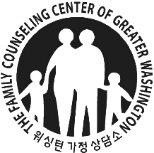 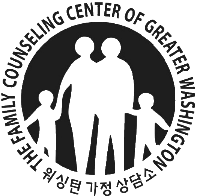 Know WARNING SIGNS of suicideThe signs may appear in conversations, through their actions, or in social media posts. If you observe one or more of these warning signs, especially if the behavior is new, has increased, or seems related to a painful event, loss, or change, step in or speak up.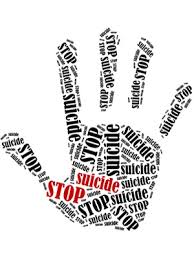 